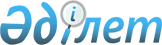 О введении бланков сертификатов качества зерна нового образца
					
			Утративший силу
			
			
		
					Приказ Министра сельского хозяйства Республики Казахстан от 29 ноября 2004 года N 708. Зарегистрирован Министерством юстиции Республики Казахстан 20 декабря 2004 года N 3291. Утратил силу приказом Министра сельского хозяйства Республики Казахстан от 25 декабря 2008 года N 780

     Сноска. Утратил силу приказом Министра сельского хозяйства РК от 25.12.2008 N 780.      В соответствии с Законом Республики Казахстан «О зерне», Требованиями к порядку экспертизы качества зерна и выдаче сертификата качества зерна, утвержденными приказом Министра сельского хозяйства Республики Казахстан от 19 апреля 2004 года № 226, ПРИКАЗЫВАЮ: 

      1. Установить срок введения бланков сертификатов качества зерна нового образца с 1 января 2005 года. 

     2. Департаменту земледелия (Евниев А.К.) в установленном законодательством порядке обеспечить государственную регистрацию настоящего приказа в Министерстве юстиции Республики Казахстан. 

     3. Настоящий приказ вступает в силу со дня государственной регистрации в Министерстве юстиции Республики Казахстан.      И.о. Министра       Согласовано: 

Председатель Комитета по 

стандартизации, метрологии и 

сертификации Министерства 

индустрии и торговли 

Республики Казахстан 

от 26 ноября 2004 г. 
					© 2012. РГП на ПХВ «Институт законодательства и правовой информации Республики Казахстан» Министерства юстиции Республики Казахстан
				